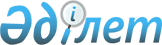 О внесении изменений в решение Жангалинского районного маслихата от 21 декабря 2023 года № 13-3 "О районном бюджете на 2024-2026 годы"Решение Жангалинского районного маслихата Западно-Казахстанской области от 7 марта 2024 года № 15-1
      Жангалинский районный маслихат РЕШИЛ:
      1. Внести в решение Жангалинского районного маслихата "О районном бюджете на 2024-2026 годы" от 21 декабря 2023 года № 13-3 следующие изменения:
      пункт 1 изложить новой редакции:
      "1. Утвердить районный бюджет на 2024-2026 годы согласно приложениям 1, 2 и 3, в том числе на 2024 год в следующих объемах:
      1) доходы – 4 585 852 тысячи тенге:
      налоговые поступления – 1 346 181 тысяча тенге;
      неналоговые поступления – 17 730 тысяч тенге;
      поступления от продажи основного капитала – 11 000 тысяч тенге;
      поступления трансфертов – 3 210 941 тысяча тенге;
      2) затраты – 4 624 779 тысяч тенге;
      3) чистое бюджетное кредитование – 218 585 тысяч тенге:
      бюджетные кредиты – 299 052 тысячи тенге;
      погашение бюджетных кредитов – 80 467 тысяч тенге;
      4) сальдо по операциям с финансовыми активами – 0 тенге: 
      приобретение финансовых активов – 0 тенге;
      поступления от продажи финансовых активов государства – 0 тенге;
      5) дефицит (профицит) бюджета – -257 512 тысяч тенге;
      6) финансирование дефицита (использование профицита) бюджета – 257 512 тысяч тенге:
      поступление займов – 299 052 тысячи тенге;
      погашение займов – 80 467 тысяч тенге;
      используемые остатки бюджетных средств – 38 927 тысяч тенге.";
      приложение 1 к указанному решению изложить в новой редакции согласно приложению к настоящему решению.
      2. Настоящее решение вводится в действие с 1 января 2024 года. Районный бюджет на 2024 год
					© 2012. РГП на ПХВ «Институт законодательства и правовой информации Республики Казахстан» Министерства юстиции Республики Казахстан
				
      Председатель маслихата

К. Каменов
Приложение
к решению районного маслихата
от 7 марта 2024 года № 15-1Приложение 1
к решению районного маслихата
от 21 декабря 2023 года № 13-3
Категория
Категория
Категория
Категория
Категория
Сумма, тысяч тенге
Класс
Класс
Класс
Класс
Сумма, тысяч тенге
Подкласс
Подкласс
Подкласс
Сумма, тысяч тенге
Специфика
Специфика
Сумма, тысяч тенге
Наименование
Сумма, тысяч тенге
1
2
3
4
5
6
1) Доходы
4 585 852
1
Налоговые поступления
1 346 181
01
Подоходный налог
602 771
1
Корпоративный подоходный налог
43 541
2
Индивидуальный подоходный налог
559 230
03
Социальный налог
507 293
1
Социальный налог
507 293
04
Hалоги на собственность
222 000
1
Налог на имущество юридических лиц и индивидуальных предпринимателей
222 000
05
Внутренние налоги на товары, работы и услуги
8 117
2
Акцизы
2 817
3
Поступления за использование природных и других ресурсов
2 000
4
Сборы за ведение предпринимательской и профессиональной деятельности
3 300
08
Обязательные платежи, взимаемые за совершение юридически значимых действий и (или) выдачу документов уполномоченными на то государственными органами или должностными лицами
6 000
1
Государственная пошлина
6 000
2
Неналоговые поступления
17 730
01
Доходы от государственной собственности
7 730
5
Доходы от аренды имущества, находящегося в государственной собственности
7 700
7
Вознаграждения по кредитам, выданным из государственного бюджета
30
04
Штрафы, пени, санкции, взыскания, налагаемые государственными учреждениями, финансируемыми из государственного бюджета, а также содержащимися и финансируемыми из бюджета (сметы расходов) Национального Банка Республики Казахстан
1 500
1
Штрафы, пени, санкции, взыскания, налагаемые государственными учреждениями, финансируемыми из государственного бюджета, а также содержащимися и финансируемыми из бюджета (сметы расходов) Национального Банка Республики Казахстан, за исключением поступлений от организаций нефтяного сектора, в Фонд компенсации потерпевшим, Фонд поддержки инфраструктуры образования и Специальный государственный фонд
1 500
06
Прочие неналоговые поступления
8 500
1
Прочие неналоговые поступления
8 500
3
Поступления от продажи основного капитала
11 000
01
Продажа государственного имущества, закрепленного за государственными учреждениями
3 500
7
Поступления от приватизации жилищ из государственного жилищного фонда
3 500
03
Продажа земли и нематериальных активов
7 500
1
Продажа земли
2 500
2
Плата за продажу права аренды земельных участков
5 000
4
Поступления трансфертов 
3 210 941
02
Трансферты из вышестоящих органов государственного управления
3 210 941
2
Трансферты из областного бюджета
3 210 941
Функциональная группа
Функциональная группа
Функциональная группа
Функциональная группа
Функциональная группа
Сумма, тысяч тенге
Функциональная подгруппа
Функциональная подгруппа
Функциональная подгруппа
Функциональная подгруппа
Сумма, тысяч тенге
Администратор бюджетных программ
Администратор бюджетных программ
Администратор бюджетных программ
Сумма, тысяч тенге
Программа
Программа
Сумма, тысяч тенге
Наименование
Сумма, тысяч тенге
1
2
3
4
5
6
2) Затраты
4 624 779 
01
Государственные услуги общего характера
372 179
1
Представительные, исполнительные и другие органы, выполняющие общие функции государственного управления
189 469
112
Аппарат маслихата района (города областного значения)
43 462
001
Услуги по обеспечению деятельности маслихата района (города областного значения)
43 462
122
Аппарат акима района (города областного значения)
146 007
001
Услуги по обеспечению деятельности акима района (города областного значения)
146 007
2
Финансовая деятельность
3 658
459
Отдел экономики и финансов района (города областного значения)
3 658
003
Проведение оценки имущества в целях налогообложения
2 000
010
Приватизация, управление коммунальным имуществом, постприватизационная деятельность и регулирование споров, связанных с этим
1 658
9
Прочие государственные услуги общего характера
179 052
454
Отдел предпринимательства и сельского хозяйства района (города областного значения)
35 880
001
Услуги по реализации государственной политики на местном уровне в области развития предпринимательства и сельского хозяйства
35 880
458
Отдел жилищно-коммунального хозяйства, пассажирского транспорта и автомобильных дорог района (города областного значения)
49 591
001
Услуги по реализации государственной политики на местном уровне в области жилищно-коммунального хозяйства, пассажирского транспорта и автомобильных дорог
49 591
459
Отдел экономики и финансов района (города областного значения)
93 581
001
Услуги по реализации государственной политики в области формирования и развития экономической политики, государственного планирования, исполнения бюджета и управления коммунальной собственностью района (города областного значения)
46 328
113
Целевые текущие трансферты нижестоящим бюджетам
47 253
02
Оборона
10 000
1
Военные нужды
10 000
122
Аппарат акима района (города областного значения)
10 000
005
Мероприятия в рамках исполнения всеобщей воинской обязанности
5 000
006
Предупреждение и ликвидация чрезвычайных ситуаций масштаба района (города областного значения)
5 000
03
Общественный порядок, безопасность, правовая, судебная, уголовно-исполнительная деятельность
2 000
06
Социальная помощь и социальное обеспечение
2 000
451
Отдел занятости и социальных программ района (города областного значения)
2 000
039
Организация и осуществление социальной адаптации и реабилитации лиц, отбывших уголовные наказания
2 000
06
Социальная помощь и социальное обеспечение
548 555
1
Социальное обеспечение
97 955
451
Отдел занятости и социальных программ района (города областного значения)
97 955
005
Государственная адресная социальная помощь
97 955
2
Социальная помощь
379 083
451
Отдел занятости и социальных программ района (города областного значения)
379 083
006
Оказание жилищной помощи
20 000
007
Социальная помощь отдельным категориям нуждающихся граждан по решениям местных представительных органов
115 683
010
Материальное обеспечение детей с инвалидностью, воспитывающихся и обучающихся на дому
1 200
014
Оказание социальной помощи нуждающимся гражданам на дому
163 907
017
Обеспечение нуждающихся лиц с инвалидностью протезно-ортопедическими, сурдотехническими и тифлотехническими средствами, специальными средствами передвижения, обязательными гигиеническими средствами, а также предоставление услуг санаторно-курортного лечения, специалиста жестового языка, индивидуальных помощников в соответствии с индивидуальной программой абилитации и реабилитации лица с инвалидностью
78 293
9
Прочие услуги в области социальной помощи и социального обеспечения
71 517
451
Отдел занятости и социальных программ района (города областного значения)
61 517
001
Услуги по реализации государственной политики на местном уровне в области обеспечения занятости и реализации социальных программ для населения
47 638
011
Оплата услуг по зачислению, выплате и доставке пособий и других социальных выплат
1 000
050
Обеспечение прав и улучшение качества жизни лиц с инвалидностью в Республике Казахстан
3 079
054
Размещение государственного социального заказа в неправительственных организациях
9 800
458
Отдел жилищно-коммунального хозяйства, пассажирского транспорта и автомобильных дорог района (города областного значения)
10 000
094
Предоставление жилищных сертификатов как социальная помощь
10 000
07
Жилищно-коммунальное хозяйство
398 550
1
Жилищное хозяйство
93 364
458
Отдел жилищно-коммунального хозяйства, пассажирского транспорта и автомобильных дорог района (города областного значения)
25 551
003
Организация сохранения государственного жилищного фонда
4 000
004
Обеспечение жильем отдельных категорий граждан
17 520
033
Проектирование, развитие и (или) обустройство инженерно-коммуникационной инфраструктуры
4 031
466
Отдел архитектуры, градостроительства и строительства района (города областного значения)
67 813
004
Проектирование, развитие и (или) обустройство инженерно-коммуникационной инфраструктуры
4 800
098
Приобретение жилья коммунального жилищного фонда
63 013
3
Благоустройство населенных пунктов
305 186
458
Отдел жилищно-коммунального хозяйства, пассажирского транспорта и автомобильных дорог района (города областного значения)
305 186
018
Благоустройство и озеленение населенных пунктов
302 186
048
Развитие благоустройства городов и населенных пунктов
3 000
08
Культура, спорт, туризм и информационное пространство
1 005 481
1
Деятельность в области культуры
324 572
457
Отдел культуры, развития языков, физической культуры и спорта района (города областного значения)
312 072
003
Поддержка культурно-досуговой работы
312 072
466
Отдел архитектуры, градостроительства и строительства района (города областного значения)
12 500
011
Развитие объектов культуры
12 500
2
Спорт
369 379
457
Отдел культуры, развития языков, физической культуры и спорта района (города областного значения)
369 379
008
Развитие массового спорта и национальных видов спорта
358 293
009
Проведение спортивных соревнований на районном (города областного значения) уровне
3 086
010
Подготовка и участие членов сборных команд района (города областного значения) по различным видам спорта на областных спортивных соревнованиях 
8 000
3
Информационное пространство
216 963
456
Отдел внутренней политики района (города областного значения)
16 300
002
Услуги по проведению государственной информационной политики
16 300
457
Отдел культуры, развития языков, физической культуры и спорта района (города областного значения)
200 663
006
Функционирование районных (городских) библиотек
200 663
9
Прочие услуги по организации культуры, спорта, туризма и информационного пространства
94 567
456
Отдел внутренней политики района (города областного значения)
65 085
001
Услуги по реализации государственной политики на местном уровне в области информации, укрепления государственности и формирования социального оптимизма граждан
22 952
003
Реализация мероприятий в сфере молодежной политики
42 133
457
Отдел культуры, развития языков, физической культуры и спорта района (города областного значения)
29 482
001
Услуги по реализации государственной политики на местном уровне в области культуры, развития языков, физической культуры и спорта
29 482
10
Сельское, водное, лесное, рыбное хозяйство, особо охраняемые природные территории, охрана окружающей среды и животного мира, земельные отношения
80 649
6
Земельные отношения
24 599
463
Отдел земельных отношений района (города областного значения)
24 599
001
Услуги по реализации государственной политики в области регулирования земельных отношений на территории района (города областного значения)
24 599
9
Прочие услуги в области сельского, водного, лесного, рыбного хозяйства, охраны окружающей среды и земельных отношений
56 050
459
Отдел экономики и финансов района (города областного значения)
56 050
099
Реализация мер по оказанию социальной поддержки специалистов
56 050
11
Промышленность, архитектурная, градостроительная и строительная деятельность
34 384
2
Архитектурная, градостроительная и строительная деятельность
34 384
466
Отдел архитектуры, градостроительства и строительства района (города областного значения)
34 384
001
Услуги по реализации государственной политики в области строительства, улучшения архитектурного облика городов, районов и населенных пунктов области и обеспечению рационального и эффективного градостроительного освоения территории района (города областного значения)
34 384
12
Транспорт и коммуникации
871 248
1
Автомобильный транспорт
858 000
458
Отдел жилищно-коммунального хозяйства, пассажирского транспорта и автомобильных дорог района (города областного значения)
858 000
023
Обеспечение функционирования автомобильных дорог
50 000
045
Капитальный и средний ремонт автомобильных дорог районного значения и улиц населенных пунктов
808 000
9
Прочие услуги в сфере транспорта и коммуникаций
13 248
458
Отдел жилищно-коммунального хозяйства, пассажирского транспорта и автомобильных дорог района (города областного значения)
13 248
037
Субсидирование пассажирских перевозок по социально значимым городским (сельским), пригородным и внутрирайонным сообщениям
13 248
13
Прочие
896 213
9
Прочие
896 213
458
Отдел жилищно-коммунального хозяйства, пассажирского транспорта и автомобильных дорог района (города областного значения)
802 846
062
Реализация мероприятий по социальной и инженерной инфраструктуре в сельских населенных пунктах в рамках проекта "Ауыл-Ел бесігі"
802 846
459
Отдел экономики и финансов района (города областного значения)
50 000
012
Резерв местного исполнительного органа района (города областного значения)
50 000
466
Отдел архитектуры, градостроительства и строительства района (города областного значения)
43 367
079
Развитие социальной и инженерной инфраструктуры в сельских населенных пунктах в рамках проекта "Ауыл-Ел бесігі"
43 367
14
Обслуживание долга
66 451
1
Обслуживание долга
66 451
459
Отдел экономики и финансов района (города областного значения)
66 451
021
Обслуживание долга местных исполнительных органов по выплате вознаграждений и иных платежей по займам из областного бюджета
66 451
15
Трансферты
339 069
1
Трансферты
339 069
459
Отдел экономики и финансов района (города областного значения)
339 069
038
Субвенции
281 468
049
Возврат трансфертов общего характера в случаях, предусмотренных бюджетным законодательством
57 601
3) Чистое бюджетное кредитование
218 585
Бюджетные кредиты
299 052
10
Сельское, водное, лесное, рыбное хозяйство, особо охраняемые природные территории, охрана окружающей среды и животного мира, земельные отношения
299 052
9
Прочие услуги в области сельского, водного, лесного, рыбного хозяйства, охраны окружающей среды и земельных отношений
299 052
459
Отдел экономики и финансов района (города областного значения)
299 052
018
Бюджетные кредиты для реализации мер социальной поддержки специалистов
299 052
Категория
Категория
Категория
Категория
Категория
Сумма, тысяч тенге
Класс
Класс
Класс
Класс
Сумма, тысяч тенге
Подкласс
Подкласс
Подкласс
Сумма, тысяч тенге
Специфика
Специфика
Сумма, тысяч тенге
Наименование
Сумма, тысяч тенге
1
2
3
4
5
6
5
Погашение бюджетных кредитов
80 467
01
Погашение бюджетных кредитов
80 467
1
Погашение бюджетных кредитов, выданных из государственного бюджета
80 467
4) Сальдо по операциям с финансовыми активами
0
Категория
Категория
Категория
Категория
Категория
Сумма, тысяч тенге
Класс
Класс
Класс
Класс
Сумма, тысяч тенге
Подкласс
Подкласс
Подкласс
Сумма, тысяч тенге
Специфика
Специфика
Сумма, тысяч тенге
Наименование
Сумма, тысяч тенге
1
2
3
4
5
6
6
Поступления от продажи финансовых активов государства
0
01
Поступления от продажи финансовых активов государства
0
1
Поступления от продажи финансовых активов внутри страны
0
5) Дефицит (профицит) бюджета
-257 512
6) Финансирование дефицита (использование профицита) бюджета
 257 512
7
Поступления займов
299 052
01
Внутренние государственные займы
299 052
2
Договоры займа
299 052
03
Займы, получаемые местным исполнительным органом района (города областного значения)
299 052
Функциональная группа
Функциональная группа
Функциональная группа
Функциональная группа
Функциональная группа
Сумма, тысяч тенге
Функциональная подгруппа
Функциональная подгруппа
Функциональная подгруппа
Функциональная подгруппа
Сумма, тысяч тенге
Администратор бюджетных программ
Администратор бюджетных программ
Администратор бюджетных программ
Сумма, тысяч тенге
Программа
Программа
Сумма, тысяч тенге
Наименование
Сумма, тысяч тенге
1
2
3
4
5
6
16
Погашение займов
80 467
1
Погашение займов
80 467
459
Отдел экономики и финансов района (города областного значения
80 467
005
Погашение долга местного исполнительного органа перед вышестоящим бюджетом
80 467
Категория
Категория
Категория
Категория
Категория
Сумма, тысяч тенге
Класс
Класс
Класс
Класс
Сумма, тысяч тенге
Подкласс
Подкласс
Подкласс
Сумма, тысяч тенге
Специфика
Специфика
Сумма, тысяч тенге
Наименование
Сумма, тысяч тенге
1
2
3
4
5
6
8
Используемые остатки бюджетных средств
38 927
01
Остатки бюджетных средств
38 927
1
Свободные остатки бюджетных средств
38 927
01
Свободные остатки бюджетных средств
38 927